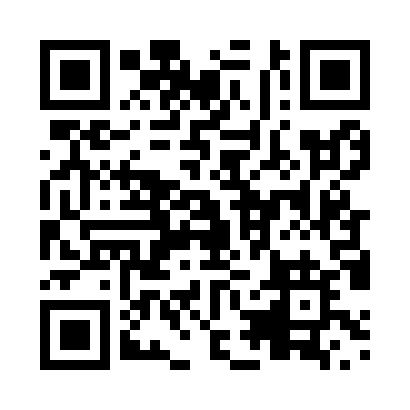 Prayer times for Brise-du-Lac, Quebec, CanadaWed 1 May 2024 - Fri 31 May 2024High Latitude Method: Angle Based RulePrayer Calculation Method: Islamic Society of North AmericaAsar Calculation Method: HanafiPrayer times provided by https://www.salahtimes.comDateDayFajrSunriseDhuhrAsrMaghribIsha1Wed4:055:4212:535:558:059:432Thu4:035:4012:535:568:069:453Fri4:005:3912:535:568:089:474Sat3:585:3712:535:578:099:485Sun3:565:3612:535:588:109:506Mon3:545:3512:535:598:129:527Tue3:525:3312:535:598:139:548Wed3:505:3212:536:008:149:569Thu3:485:3012:536:018:159:5810Fri3:465:2912:536:028:1710:0011Sat3:455:2812:536:028:1810:0212Sun3:435:2712:536:038:1910:0413Mon3:415:2512:536:048:2010:0514Tue3:395:2412:536:058:2210:0715Wed3:375:2312:536:058:2310:0916Thu3:355:2212:536:068:2410:1117Fri3:335:2112:536:078:2510:1318Sat3:325:2012:536:078:2610:1519Sun3:305:1912:536:088:2710:1620Mon3:285:1812:536:098:2810:1821Tue3:275:1712:536:098:3010:2022Wed3:255:1612:536:108:3110:2223Thu3:235:1512:536:118:3210:2324Fri3:225:1412:536:118:3310:2525Sat3:205:1312:536:128:3410:2726Sun3:195:1212:536:128:3510:2827Mon3:185:1112:536:138:3610:3028Tue3:165:1112:546:148:3710:3229Wed3:155:1012:546:148:3810:3330Thu3:145:0912:546:158:3910:3531Fri3:125:0912:546:158:4010:36